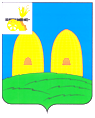 ГЛАВАМУНИЦИПАЛЬНОГО ОБРАЗОВАНИЯЕКИМОВИЧСКОГО СЕЛЬСКОГО ПОСЕЛЕНИЯ РОСЛАВЛЬСКОГО РАЙОНА СМОЛЕНСКОЙ ОБЛАСТИПОСТАНОВЛЕНИЕот  21.11.2023 года                                                                                             № 2О проведении публичных слушаний по проекту бюджета  Екимовичского сельского  поселения Рославльского района Смоленской области на 2024 год и плановый период  2025 и 2026 годов          В целях обсуждения проекта бюджета Екимовичского сельского поселения Рославльского района Смоленской области на 2024 год и плановый период 2025 и 2026 годов, руководствуясь Федеральным законом от 06.10.2003 года № 131-ФЗ «Об общих принципах организации местного самоуправления в Российской Федерации», Уставом Екимовичского сельского поселения Рославльского района Смоленской области, решением Совета депутатов Екимовичского сельского поселения Рославльского района Смоленской области от 01.07.2019 года № 7 «Об утверждении Порядка организации и проведения публичных слушаний в муниципальном образовании Екимовичское сельское поселение Рославльского района Смоленской области», решением Совета депутатов Екимовичского сельского поселения Рославльского района Смоленской области от 26.08.2014 № 22 «Об утверждении Положения о бюджетном процессе в муниципальном образовании  Екимовичского сельского  поселения Рославльского района Смоленской области» (в редакции решений Совета депутатов Екимовичского сельского  поселения Рославльского района Смоленской области от  11.11.2015  № 13, от  05.12.2016 № 48, от 05.12.2016 № 49,  от 02.11.2017 № 29,  от 30.07.2019 № 18,  от 29.11.2019 №  31, от 31.03.2020 № 5, от 05.06.2020 № 15, от 25.05.2021 № 10, от 20.08.2021 № 14).  п о с т а н о в л я ю:Провести публичные слушания по обсуждению проекта бюджета Екимовичского сельского поселения Рославльского района Смоленской области на 2024 год и плановый период 2025 и 2026  годов.Назначить дату проведения публичных слушаний по обсуждению проекта бюджета Екимовичского сельского поселения Рославльского района Смоленской области на 2024 год и плановый период 2025 и 2026 годов на 05 декабря 2023 года в 16-00 в здании Администрации Екимовичского сельского поселения по адресу: Смоленская область, Рославльский район, с.  Екимовичи, ул. Комсомольская, д. 14а. Утвердить прилагаемый состав организационного комитета для осуществления организации публичных слушаний по обсуждению проекта бюджета Екимовичского сельского поселения Рославльского района Смоленской области на 2024 год и плановый период  2025 и 2026  годов. Предложения по проекту бюджета Екимовичского сельского поселения Рославльского района Смоленской области на 2024 год и плановый период 2025 и 2026 годов направлять до 04 декабря 2023 года в Администрацию Екимовичского сельского поселения по адресу: Смоленская область, Рославльский район, с. Екимовичи, ул. Комсомольская, д. 14а. Организационному комитету опубликовать данное постановление в газете «Рославльская правда» и разместить на официальном сайте Администрации Екимовичского сельского поселения Рославльского района  Смоленской области в информационно-телекоммуникационной  сети «Интернет» (adm. ekimovichi.ru ) для ознакомления.Контроль за исполнением постановления оставляю за собой. Заместитель Главы муниципального образованияЕкимовичского сельского поселения Рославльского района  Смоленской области                                     В.Ф.Тюрин